INDICAÇÃO Nº 890/2021Indica ao Poder Executivo Municipal que proceda com o reforço na pintura de Faixa de Pedestre na São Luiz defronte o número 157, no bairro Cidade Nova, neste Município.Excelentíssimo Senhor Prefeito Municipal, Nos termos do Art. 108 do Regimento Interno desta Casa de Leis, dirijo-me a Vossa Excelência para sugerir, por intermédio do Setor competente, que proceda com o reforço na pintura de Faixa de Pedestre na São Luiz defronte o número 157, no bairro Cidade Nova, neste Município.Justificativa:Conforme visita realizada, a rua em questão é de um movimento constante de veículos, que trafegam pelo local em alta velocidade, dificultando que os pedestres possam fazer a devida travessia, o reforço na pintura da Faixa de Pedestre no local indicado, se faz necessária, pois tornará o trânsito mais seguro, principalmente aos fiéis de uma Igreja evangélica, pois a faixa está localizada defronte essa Igreja.Plenário “Dr. Tancredo Neves”, em 25 de fevereiro de 2.021.Reinaldo Casimiro-vereador-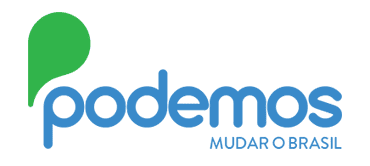 